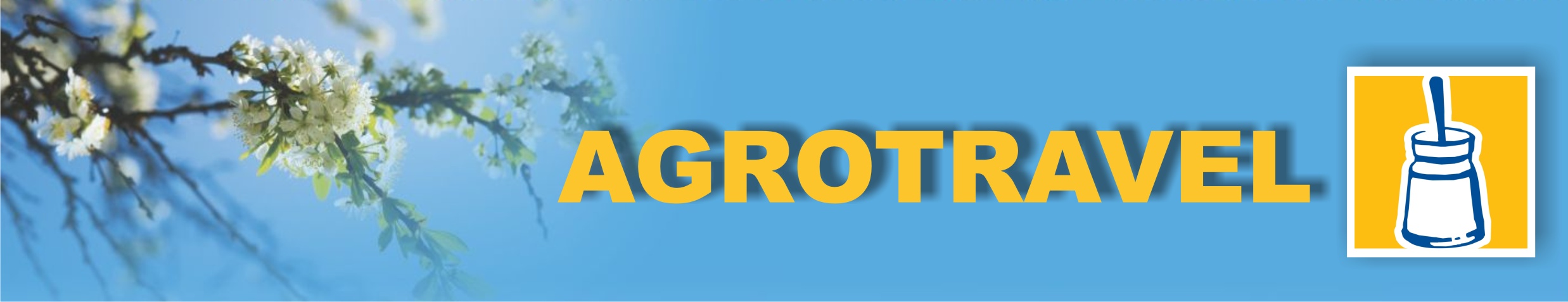 Informacje praktyczne dla uczestników Bloku Konferencyjno-Warsztatowego, towarzyszącego targom AGROTRAVEL 2017 (7-8.04.2017)Wjazd na teren Targów Kielce:w dniach 7 – 8  kwietnia 2017 – wjazd bramą nr 6, od ul. Kongresowej (na hasło: KONFERENCJA lub na podstawie imiennego zaproszenia na blok konferencyjno-warsztatowy)Miejsca parkingowe – parking przy Centrum Kongresowym  - zgodnie ze wskazówkami ochrony. Przy rejestracji na blok konf.-warsztat.  w Centrum Kongresowym, otrzymają Państwo identyfikator konferencyjny, uprawniający do poruszania się po terenie targów oraz do wjazdu przez kolejne dni targowe.Prosimy o każdorazowe zabieranie ze sobą identyfikatora konferencyjnego na teren targów.Odjazd autokarów na wyjazdy studyjne w dn. 8.04.2017:  - parking na terenie targów przy bramie wjazdowej nr 3 (od ul. Zakładowej)Odjazd: ok. godz. 14.303. Godziny otwarcia targów AGROTRAVEL 20177.04.2017: 10.00-18.008.04.2017: 10.00-18.009.04.2017: 10.00-16.00PUNKTY GASTRONOMICZNE:
- restauracje i bary szybkiej obsługi dostępne w halach F (hala targów Agrotravel) i C (hala targów DOM)4. Mapka dojazdowaDo pobrania mapka z terenem Targów Kielce oraz oznaczeniem bramy wjazdowej nr  6, parkingu oraz Centrum Kongresowego.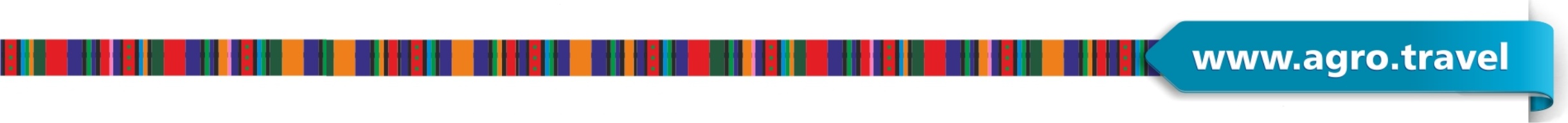 